Formato de evaluación del desempeño de la persona becaria del Doctorado en Ciencias de la AdministraciónDescripción de los camposNombre de la persona becariaNombre de la persona becaria en el formato: apellido paterno, apellido materno, nombre (s)CVUNúmero de Curriculum Vitae Único de CONAHCYTLínea de investigaciónEs aquella en la que registró su proyecto de investigación (Finanzas, Fiscal, Recursos Humanos, Mercadotecnia, Negocios Internacionales, Administración del Conocimiento, Informática, Teoría de la Administración y la Organización u Operaciones).Semestre que se evalúaCorresponde al número del semestre que la persona becaria cursó de acuerdo a su plan de estudios (ejemplo: tercer semestre)Nombre de los integrantes del Comité TutorNombre del tutor principal y de los tutores de apoyo 1 y 2 en el formato: apellido paterno, apellido materno, nombre (s)Periodo que se evalúaConsultar en https://posgrado.fca.unam.mx/becas.phpNombre de la tesis en el caso de que haya tenido algún cambioNuevo título de la tesis aprobado por todos los integrantes del Comité Tutor.Explicar los motivos del cambio en el título de la tesisFundamentarán los motivos para aprobar el nuevo título, dentro de la línea de investigación del alumno.Señalar el avance fundamental alcanzado en el desarrolló en la tesis durante el semestreLas actividades deben corresponder al avance de la investigación, de acuerdo al plan de estudiosEl Comité Tutor tendrá en cuenta que el Plan de Estudios del Doctorado en Ciencias de la Administración establece:Actividades de investigación realizadasIncluirá, entre otras, su participación en coloquios y simposios, así como en concursos nacionales e internacionales de investigación.Áreas en las que fortaleció su formación académicaHabilidades y aptitudes que se fortalecieron mediante cursos, talleres y seminarios, en los que participó.Publicaciones presentadasArtículos en revistas de investigación, capítulos en libros y libros derivados de su investigación. En los que se señalará como se relacionan con su línea de investigación. Es importante que la persona becaria incorpore el crédito a CONAHCYT, como lo establece su Reglamento.Áreas que fueron fortalecidas mediante movilidadSeñalará la importancia de que haya llevado a cabo actividades académicas en el ámbito local, nacional e internacional, así como lo que aportaron a su investigación.Aportaciones realizadas mediante retribución socialSeñalar las actividades de difusión y extensión de la cultura; (impartir conferencias, asesorías, cursos breves o talleres, etc.); apoyo en actividades académicas y de investigación vinculadas con entidades públicas, privadas o sociales, previo convenio con la UNAM; particularmente las que lleve a cabo en la Red colaborativa para el aprendizaje de las Ciencias de la Administración.Considerando el avance en la tesis y en las actividades de investigación realizadas por la persona becaria, el Comité Tutor considera que la becaEs responsabilidad del Comité Tutor plasmar de forma escrita la recomendación que emitan de la persona becaria, considerando integralmente sus evaluaciones previas, por lo que deberá escribir si recomienda:Continua: la beca será percibida de manera ininterrumpida.Suspende: la beca será retirada en tanto la persona becaria no cumpla con el plan de estudios. Una vez que la persona becaria cumpla se le podrá reactivar la beca.Cancela: la beca será retirada de forma permanente y no será posible reactivarla.Concluye: La persona becaria ha acreditado hasta ocho semestres del plan de estudios.En caso de que la beca sea suspendida o cancelada, fundamente ampliamente los motivosEs imprescindible que todos los integrantes del Comité Tutor argumenten ampliamente los motivos por los que la persona becaria suspende o causa baja de la beca.Firma del Comité TutorFirma de cada integrante del Comité TutorFirma del Coordinador (a) Académico de PosgradoNombre y firma del Coordinador(a) del Programa de Posgrado en Ciencias de la AdministraciónFecha de evaluaciónLa fecha, en el formato día, mes y año, en la que se realizó la evaluación y que corresponderá al fin del semestre del calendario UNAM.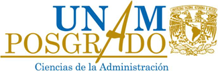 Programa de Posgrado en Ciencias de la AdministraciónNombre de la persona becaria:Nombre de la persona becaria:Nombre de la persona becaria:CVULínea de investigación:Línea de investigación:Línea de investigación:Línea de investigación:Semestre que se evalúa:Semestre que se evalúa:Semestre que se evalúa:Semestre que se evalúa:Nombre de los integrantes del Comité Tutor:Nombre de los integrantes del Comité Tutor:Nombre de los integrantes del Comité Tutor:Nombre de los integrantes del Comité Tutor:Período que se evalúa:Período que se evalúa:dd / mm / aaaadd / mm / aaaadd / mm / aaaaNombre de la tesis, en el caso de que haya tenido algún cambio:Explicar los motivos del cambio en el título de la tesis:Señale el avance fundamental alcanzado en el desarrollo de la tesis durante el semestre:Actividades de investigación realizadas:Áreas en las que fortaleció su formación académica:Publicaciones presentadas:Áreas que fueron fortalecidas mediante movilidad:Aportaciones realizadas mediante retribución social:Considerando el avance en la tesis y en las actividades de investigación realizadas por la persona becaría, el Comité Tutor considera que la beca:(   ) Continua            (   ) Suspende            (   ) Cancela            (   ) ConcluyeNota:Continua: la beca será percibida de manera ininterrumpida.Suspende: la beca será retirada en tanto la persona becaria no cumpla con el plan de estudios. Cancela: la beca será retirada de forma permanente.Concluye: La persona becaria ha acreditado hasta ocho semestres del plan de estudiosConsiderando el avance en la tesis y en las actividades de investigación realizadas por la persona becaría, el Comité Tutor considera que la beca:(   ) Continua            (   ) Suspende            (   ) Cancela            (   ) ConcluyeNota:Continua: la beca será percibida de manera ininterrumpida.Suspende: la beca será retirada en tanto la persona becaria no cumpla con el plan de estudios. Cancela: la beca será retirada de forma permanente.Concluye: La persona becaria ha acreditado hasta ocho semestres del plan de estudiosEn caso de que la beca sea suspendida o cancelada, fundamente ampliamente los motivos:En caso de que la beca sea suspendida o cancelada, fundamente ampliamente los motivos:Firma del tutor(a) principalFirma del tutor(a) de apoyo 1Firma del tutor(a) de apoyo 2Firma del Coordinador(a) del PPCAFecha de envío: dd / mm / aaaaIMPORTANTELa Coordinación del PPCA considera en el seguimiento de la persona becaria el desarrollo de su tesis, las actividades académicas y el fortalecimiento de su formación (participación en congresos, coloquios, simposios, cursos, seminarios, talleres, diplomados, publicaciones y movilidad).SemestreAvance1Presentación y registro del protocolo de investigación definitivo2Presentación y registro del protocolo de investigación definitivo3Desarrollo de la investigación4Desarrollo de la investigación5Desarrollo de la investigaciónSemestreAvance6Presentación y obtención de la candidatura al grado(Borrador de la tesis concluido)7Presentación de la tesis(Versión final de la tesis concluida)8Presentación de la tesis y obtención del grado